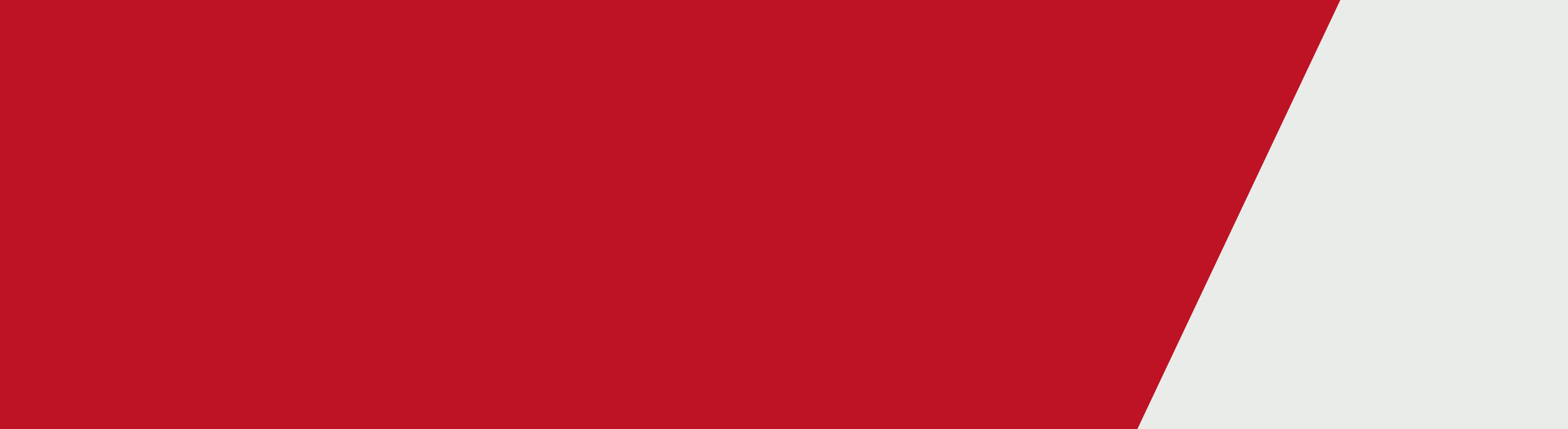 Multi-purpose room TranscriptLEGEND:Multi-purpose/social room should be designed for flexibility, suitable for shared use by different user groups. Colour palette and materials selection for finishes to the room should be gender neutral to provide a welcoming environment for all.Provide maximum glazing and enhance natural light to enable clear sightlines from the multi-purpose room to the playing fields. Direct access to undercover spectating area is desirable.Direct access from multi-purpose to storeroom/storage area is desirable to increase flexibility of the space.Kitchen and kiosk area to provide direct service into both the multi-purpose room and externally.Servery to be discrete. Provide roller shutter to keep servery/bar area out of sight when not in use and physically separate from kitchen to enable multi-purpose room to be used for family/child friendly events.It is preferable to limit memorabilia within the multi-purpose room and preferably in the facility foyers/corridors to keep the space neutral and conducive to use by all user groups.Public amenities to be located to enable direct access from both the multi-purpose room and the undercover spectating areas.